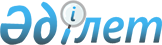 Об утверждении Правил кредитования лизинга оборудования для предприятий по переработке сельскохозяйственной продукцииПостановление Правительства Республики Казахстан от 27 февраля 2004 года N 236
      В соответствии с 
 Законом 
 Республики Казахстан от 5 декабря 2003 года "О республиканском бюджете на 2004 год", в целях государственной поддержки предприятий по переработке сельскохозяйственной продукции Правительство Республики Казахстан постановляет:




      1. Утвердить прилагаемые Правила кредитования лизинга оборудования для предприятий по переработке сельскохозяйственной продукции.




      2. Настоящее постановление вступает в силу со дня официального опубликования.


      Премьер-Министр




      Республики Казахстан


Утверждены          



постановлением Правительства 



Республики Казахстан     



от 27 февраля 2004 года N 236





Правила






кредитования лизинга оборудования для предприятий






по переработке сельскохозяйственной продукции







1. Общие положения



      1. Настоящие Правила определяют порядок и условия предоставления кредитов (далее - Средства) за счет средств, предусмотренных в республиканском бюджете на 2004 год по программе 012 "Кредитование лизинга оборудования для предприятий по переработке сельскохозяйственной продукции" в сумме 675000000 (шестьсот семьдесят пять миллионов) тенге.





2. Порядок кредитования лизинга оборудования для предприятий






по переработке сельскохозяйственной продукции



      2. Средства выделяются из республиканского бюджета в порядке, установленном законодательством на условиях срочности, платности, обеспеченности и возвратности на срок 7 (семь) лет по ставке вознаграждения 0,5 % годовых.



      Для выделения Средств Министерство сельского хозяйства Республики Казахстан (далее - Администратор программы) проводит конкурс среди банков второго уровня или организаций, имеющих лицензии уполномоченного органа на осуществление отдельных видов банковских операций, (далее - Заемщик) по следующим подотраслям (лотам):



      1) переработка молока;



      2) переработка мяса;



      3) переработка овощей, фруктов и винограда;



      4) переработка кожсырья и шерсти;



      5) переработка масличных культур.



      Заемщики определяются в соответствии с 
 Правилами 

 финансовых

 процедур по исполнению бюджета и ведению форм отчетности (периодической и годовой) для государственных учреждений, содержащихся за счет государственного бюджета, утвержденными постановлением Правительства Республики Казахстан от 25 июля 2002 года N 832 (далее - Правила финансовых процедур).



      3. При проведении повторного конкурса Администратор программы может исключить подотрасли (лоты), по которым в предыдущем конкурсе отсутствовали заявки Заемщиков.



      4. Средства предоставляются для приобретения технологического оборудования (далее - Оборудование), подлежащего последующей передаче в лизинг предприятиям по переработке сельхозпродукции (далее - Конечные заемщики) и возмещения затрат, связанных с приобретением и поставкой Оборудования Конечному заемщику, включая таможенные платежи.



      5. Заемщики самостоятельно определяют Конечного заемщика в соответствии с 

законодательством Республики Казахстан

, Кредитным соглашением, заключенным с Министерством финансов Республики Казахстан (далее - Минфин) и Администратором программы и внутренней кредитной политикой Заемщика. При этом Конечными заемщиками выступают организации, использующие отечественное сельскохозяйственное сырье, зарегистрированное на территории Республики Казахстан, в уставном капитале которых доля резидентов Республики Казахстан составляет не менее 51%.



      6. Выделение Минфином из республиканского бюджета Средств Администратору программы для последующего направления Заемщику осуществляется в соответствии с Правилами финансовых процедур.



      7. Выделение Заемщикам Средств из республиканского бюджета осуществляется Администратором программы на условиях, предусмотренных Кредитными соглашениями, заключаемыми между Минфином, Администратором программы и Заемщиками.



      8. Заемщики обеспечивают целевое использование Средств и осуществляют своевременный их возврат в республиканский бюджет в соответствии с Кредитными соглашениями, заключенными между Минфином, Администратором программы и Заемщиком.





3. Контроль за использованием Средств



      9. Минфин осуществляет контроль за освоением средств, целевым использованием, своевременным возвратом в республиканский бюджет Средств.



      10. Администратор программы ежеквартально в срок до 20 числа месяца, следующего за отчетным кварталом, направляет Минфину информацию о перечислении Заемщиком в республиканский бюджет вознаграждения Минфина.

					© 2012. РГП на ПХВ «Институт законодательства и правовой информации Республики Казахстан» Министерства юстиции Республики Казахстан
				